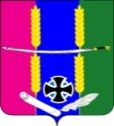 АДМИНИСТРАЦИЯ ВАСЮРИНСКОГО СЕЛЬСКОГО ПОСЕЛЕНИЯ ДИНСКОГО РАЙОНАПОСТАНОВЛЕНИЕот 10.11.2023		                                                                            № 332станица ВасюринскаяОб утверждении муниципальной программы«Обеспечение безопасности населения на территорииВасюринского сельского поселения Динского района» Во исполнении ст. 179 Бюджетного кодекса Российской Федерации, на основании Федерального закона от 6 октября 2003 года № 131-ФЗ «Об общих принципах организации местного самоуправления в Российской Федерации», ст. 65 Устава Васюринского сельского поселения Динского района, в соответствии с постановлением администрации Васюринского сельского поселения Динского района от 6 сентября 2016 года № 543 «Об утверждении Порядка принятия решения о разработке, формировании, реализации и оценки эффективности реализации муниципальных программ Васюринского сельского поселения Динского района», п о с т а н о в л я ю:Утвердить муниципальную программу: «Обеспечение безопасности населения на территории Васюринского сельского поселения».Начальнику финансового отдела администрации Васюринского сельского поселения Динского района (Плешань) предусмотреть финансирование мероприятий по реализации программы в пределах средств, предусмотренных в бюджете поселения на 2024 год. Общему отделу (Дзыбова) опубликовать настоящее постановление на официальном сайте Васюринского сельского поселения Динского района (www.vasyurinskaya.ru).Контроль за исполнением настоящего постановления оставляю за собой.5. Постановление вступает в силу после его официального обнародования и вступления в силу решения Совета Васюринского сельского поселения Динского района «О бюджете Васюринского сельского поселения Динского района на 2024 год», предусматривающего соответствующее финансирование в 2024 году муниципальной программы «Обеспечение безопасности населения на территории Васюринского сельского поселения.Глава Васюринскогосельского поселения                                                                                   О А ЧернаяПАСПОРТмуниципальной программы муниципального образования Васюринское сельское поселение Динского района«Обеспечение безопасности населения на территории Васюринского сельского поселения Динского района»Специалист общего отдела администрации Васюринского сельского поселения                                                                                В.В. Сюйналиева     Специалист общего отдела администрации Васюринского сельского поселения                                                                                                                                               В.В. Сюйналиева     ПЕРЕЧЕНЬ МЕРОПРИЯТИЙ МУНИЦИПАЛЬНОЙ ПРОГРАММЫ «Обеспечение безопасности населения на территории Васюринского сельского поселения Динского района»Специалист общего отдела администрации Васюринского сельского поселения                                                                                                                                          В.В. СюйналиеваНаименование муниципальной программыМуниципальная программа Васюринского сельского поселения Динского района «Обеспечение безопасности населения на территории Васюринского сельского поселения Динского района Координатор муниципальной программыСпециалист общего отдела (Сюйналиева В.В.)Координаторы  подпрограмм муниципальной программыНе предусмотреныУчастники муниципальной программыАдминистрация Васюринского сельского поселенияПодпрограммы муниципальной программыНе предусмотреныЦели муниципальной программыПовышение уровня безопасности жизнедеятельности населения и территории Васюринского сельского поселения от ЧС природного и техногенного характера; своевременное выполнение мероприятий по подготовке к защите населения на территории Васюринского сельского поселения Динского района от опасностей; уменьшение количества пожаров на территории поселения; повышение уровня безопасности жизнедеятельности населения и объектов инфраструктуры на территории Васюринского сельского поселения Динского района в мирное и военное время; повышение уровня общественной безопасности населения Васюринского сельского поселенияЗадачи муниципальной программыЛиквидация последствий ЧС. 
Осуществление мероприятий по обеспечению безопасности людей на водных объектах. Профилактика правонарушений и обеспечение общественной безопасности. Пожарная безопасность в Васюринском сельском поселении.Перечень целевых показателей муниципальной программыохват населения и организаций края техническими средствами оповещения об угрозе возникновения чрезвычайных ситуаций;увеличение степени оснащенности противопожарным оборудованием;обучение работников учреждений мерам пожарной безопасности;обеспечение системами видеонаблюдения, в том числе, разработка проектно-сметной документации;оборудование  аншлагами  мест, примыкающих к водным объектам. Приобретение листовок, табличек, аншлагов, удостоверений, жилеток.Этапы и сроки реализациимуниципальной программы2024 годОбъемы бюджетных ассигнований муниципальной программы75 тыс. руб.Контроль за выполнениеммуниципальной программыАдминистрация Васюринского сельского поселенияПРИЛОЖЕНИЕ № 2К постановлению администрации Васюринского сельского поселения «Обеспечение безопасности населения на территории Васюринского сельского поселения  Динского района на»  от ___________ №  _________ПРИЛОЖЕНИЕ № 2К постановлению администрации Васюринского сельского поселения «Обеспечение безопасности населения на территории Васюринского сельского поселения  Динского района на»  от ___________ №  _________ПРИЛОЖЕНИЕ № 2К постановлению администрации Васюринского сельского поселения «Обеспечение безопасности населения на территории Васюринского сельского поселения  Динского района на»  от ___________ №  _________ПРИЛОЖЕНИЕ № 2К постановлению администрации Васюринского сельского поселения «Обеспечение безопасности населения на территории Васюринского сельского поселения  Динского района на»  от ___________ №  _________ПРИЛОЖЕНИЕ № 2К постановлению администрации Васюринского сельского поселения «Обеспечение безопасности населения на территории Васюринского сельского поселения  Динского района на»  от ___________ №  _________Наименование целевого показателяЕдиницаизмеренияСтатус*Значение показателейЗначение показателейЗначение показателейЗначение показателейЗначение показателейЗначение показателейНаименование целевого показателяЕдиницаизмеренияСтатус*1-й год реализации2-й год реализации2-й год реализации3-й год реализации….N год Реализации12345667891.Муниципальная программа «Обеспечение безопасности населения на территории Васюринского сельского поселения на 2024 год»Муниципальная программа «Обеспечение безопасности населения на территории Васюринского сельского поселения на 2024 год»Муниципальная программа «Обеспечение безопасности населения на территории Васюринского сельского поселения на 2024 год»Муниципальная программа «Обеспечение безопасности населения на территории Васюринского сельского поселения на 2024 год»Муниципальная программа «Обеспечение безопасности населения на территории Васюринского сельского поселения на 2024 год»Муниципальная программа «Обеспечение безопасности населения на территории Васюринского сельского поселения на 2024 год»Муниципальная программа «Обеспечение безопасности населения на территории Васюринского сельского поселения на 2024 год»Муниципальная программа «Обеспечение безопасности населения на территории Васюринского сельского поселения на 2024 год»Муниципальная программа «Обеспечение безопасности населения на территории Васюринского сельского поселения на 2024 год»Цель:  Повышение уровня безопасности жизнедеятельности населения и территории Васюринского сельского поселения.     Цель:  Повышение уровня безопасности жизнедеятельности населения и территории Васюринского сельского поселения.     Цель:  Повышение уровня безопасности жизнедеятельности населения и территории Васюринского сельского поселения.     Цель:  Повышение уровня безопасности жизнедеятельности населения и территории Васюринского сельского поселения.     Цель:  Повышение уровня безопасности жизнедеятельности населения и территории Васюринского сельского поселения.     Цель:  Повышение уровня безопасности жизнедеятельности населения и территории Васюринского сельского поселения.     Цель:  Повышение уровня безопасности жизнедеятельности населения и территории Васюринского сельского поселения.     Цель:  Повышение уровня безопасности жизнедеятельности населения и территории Васюринского сельского поселения.     Цель:  Повышение уровня безопасности жизнедеятельности населения и территории Васюринского сельского поселения.     Задача: Ликвидация последствий ЧС. Обеспечение первичных мер пожарной безопасности. Осуществление мероприятий по обеспечению безопасности людей на водных объектах. Профилактика преступлений и правонарушений, обеспечение общественной безопасности. Задача: Ликвидация последствий ЧС. Обеспечение первичных мер пожарной безопасности. Осуществление мероприятий по обеспечению безопасности людей на водных объектах. Профилактика преступлений и правонарушений, обеспечение общественной безопасности. Задача: Ликвидация последствий ЧС. Обеспечение первичных мер пожарной безопасности. Осуществление мероприятий по обеспечению безопасности людей на водных объектах. Профилактика преступлений и правонарушений, обеспечение общественной безопасности. Задача: Ликвидация последствий ЧС. Обеспечение первичных мер пожарной безопасности. Осуществление мероприятий по обеспечению безопасности людей на водных объектах. Профилактика преступлений и правонарушений, обеспечение общественной безопасности. Задача: Ликвидация последствий ЧС. Обеспечение первичных мер пожарной безопасности. Осуществление мероприятий по обеспечению безопасности людей на водных объектах. Профилактика преступлений и правонарушений, обеспечение общественной безопасности. Задача: Ликвидация последствий ЧС. Обеспечение первичных мер пожарной безопасности. Осуществление мероприятий по обеспечению безопасности людей на водных объектах. Профилактика преступлений и правонарушений, обеспечение общественной безопасности. Задача: Ликвидация последствий ЧС. Обеспечение первичных мер пожарной безопасности. Осуществление мероприятий по обеспечению безопасности людей на водных объектах. Профилактика преступлений и правонарушений, обеспечение общественной безопасности. Задача: Ликвидация последствий ЧС. Обеспечение первичных мер пожарной безопасности. Осуществление мероприятий по обеспечению безопасности людей на водных объектах. Профилактика преступлений и правонарушений, обеспечение общественной безопасности. Задача: Ликвидация последствий ЧС. Обеспечение первичных мер пожарной безопасности. Осуществление мероприятий по обеспечению безопасности людей на водных объектах. Профилактика преступлений и правонарушений, обеспечение общественной безопасности. 2.Основные мероприятияОсновные мероприятияОсновные мероприятияОсновные мероприятияОсновные мероприятияОсновные мероприятияОсновные мероприятияОсновные мероприятияОсновные мероприятия2.1Основное мероприятие № 1 «Мероприятия по обеспечению безопасности людей на водных объектах в Васюринском сельском поселении»Основное мероприятие № 1 «Мероприятия по обеспечению безопасности людей на водных объектах в Васюринском сельском поселении»Основное мероприятие № 1 «Мероприятия по обеспечению безопасности людей на водных объектах в Васюринском сельском поселении»Основное мероприятие № 1 «Мероприятия по обеспечению безопасности людей на водных объектах в Васюринском сельском поселении»Основное мероприятие № 1 «Мероприятия по обеспечению безопасности людей на водных объектах в Васюринском сельском поселении»Основное мероприятие № 1 «Мероприятия по обеспечению безопасности людей на водных объектах в Васюринском сельском поселении»Основное мероприятие № 1 «Мероприятия по обеспечению безопасности людей на водных объектах в Васюринском сельском поселении»Основное мероприятие № 1 «Мероприятия по обеспечению безопасности людей на водных объектах в Васюринском сельском поселении»Основное мероприятие № 1 «Мероприятия по обеспечению безопасности людей на водных объектах в Васюринском сельском поселении»2.1.1.Таблички из оцинковкишт.82.1.2Плакатышт.102.2Основное мероприятие № 2 «Профилактика правонарушений и обеспечение общественной безопасности». Основное мероприятие № 2 «Профилактика правонарушений и обеспечение общественной безопасности». Основное мероприятие № 2 «Профилактика правонарушений и обеспечение общественной безопасности». Основное мероприятие № 2 «Профилактика правонарушений и обеспечение общественной безопасности». Основное мероприятие № 2 «Профилактика правонарушений и обеспечение общественной безопасности». Основное мероприятие № 2 «Профилактика правонарушений и обеспечение общественной безопасности». Основное мероприятие № 2 «Профилактика правонарушений и обеспечение общественной безопасности». Основное мероприятие № 2 «Профилактика правонарушений и обеспечение общественной безопасности». Основное мероприятие № 2 «Профилактика правонарушений и обеспечение общественной безопасности». 2.2.1Приобретение наглядной агитации (плакаты, листовки)шт.1502.2.2Оформление стенда по антитеррористической безопасностишт.12.3.Основное мероприятие № 3 «Пожарная безопасность в Васюринском сельском поселении»Основное мероприятие № 3 «Пожарная безопасность в Васюринском сельском поселении»Основное мероприятие № 3 «Пожарная безопасность в Васюринском сельском поселении»Основное мероприятие № 3 «Пожарная безопасность в Васюринском сельском поселении»Основное мероприятие № 3 «Пожарная безопасность в Васюринском сельском поселении»Основное мероприятие № 3 «Пожарная безопасность в Васюринском сельском поселении»Основное мероприятие № 3 «Пожарная безопасность в Васюринском сельском поселении»Основное мероприятие № 3 «Пожарная безопасность в Васюринском сельском поселении»Основное мероприятие № 3 «Пожарная безопасность в Васюринском сельском поселении»2.3.1.Таблички из оцинковкишт.32.3.2.Плакатышт.3ПРИЛОЖЕНИЕ № 3К постановлению администрации Васюринского сельского поселения «Обеспечение безопасности населения на территории Васюринского сельского поселения Динского района»  от ____________ №  __________№п/пНаименование мероприятияИсточник финансированияОбъем финанси-рования*,всего(тыс.руб) в том числе по годамв том числе по годамв том числе по годамв том числе по годамНепосред-ственныйрезультат реализации мероприятияУчастник подпрограммы (к примеру, муниципальный заказчик, главный распорядитель (распорядитель) бюджетных средств, исполнитель)№п/пНаименование мероприятияИсточник финансированияОбъем финанси-рования*,всего(тыс.руб) 1-й год реали-зации2-й год реали-зации….N год реали-зацииНепосред-ственныйрезультат реализации мероприятияУчастник подпрограммы (к примеру, муниципальный заказчик, главный распорядитель (распорядитель) бюджетных средств, исполнитель)123456789101Мероприятия по обеспечению безопасности людей на водных объектах в Васюринском сельском поселениивсего15,015,01Мероприятия по обеспечению безопасности людей на водных объектах в Васюринском сельском поселениикраевой бюджет1Мероприятия по обеспечению безопасности людей на водных объектах в Васюринском сельском поселениифедеральный бюджет1Мероприятия по обеспечению безопасности людей на водных объектах в Васюринском сельском поселенииместный бюджет**15,015,01Мероприятия по обеспечению безопасности людей на водных объектах в Васюринском сельском поселениивнебюджетные источники2Профилактика правонарушений и обеспечение общественной безопасностивсего20,020,02Профилактика правонарушений и обеспечение общественной безопасностикраевой бюджет2Профилактика правонарушений и обеспечение общественной безопасностифедеральный бюджет2Профилактика правонарушений и обеспечение общественной безопасностиместный бюджет**20,020,02Профилактика правонарушений и обеспечение общественной безопасностивнебюджетные источники3Пожарная безопасность в Васюринском сельском поселениивсего15,015,03Пожарная безопасность в Васюринском сельском поселениикраевой бюджет3Пожарная безопасность в Васюринском сельском поселениифедеральный бюджет3Пожарная безопасность в Васюринском сельском поселенииместный бюджет**15,015,03Пожарная безопасность в Васюринском сельском поселениивнебюджетные источники……………….Итоговсего50.050.0Итогокраевой бюджетИтогофедеральный бюджетИтогоместный бюджет**50.050.0Итоговнебюджетные источники